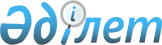 Аудандық мәслихаттың 2010 жылғы 24 желтоқсандағы № 199 "2011-2013 жылдарға арналған Мәртөк ауданының бюджеті туралы" шешіміне өзгерістер мен толықтырулар енгізу туралы
					
			Мерзімі біткен
			
			
		
					Ақтөбе облысы Мәртөк аудандық мәслихатының 2011 жылғы 20 сәуірдегі № 234 шешімі. Ақтөбе облысының Әділет департаментінде 2011 жылғы 12 мамырда № 3-8-130 тіркелді. Қолданылу мерзімі аяқталуына байланысты күші жойылды - Ақтөбе облысы Мәртөк аудандық мәслихатының 2012 жылғы 14 наурыздағы № 28 хаты.
      Ескерту. Қолданылу мерзімі аяқталуына байланысты күші жойылды - Ақтөбе облысы Мәртөк аудандық мәслихатының 2012.03.14 № 28 Хаты.
      Қазақстан Республикасының 2001 жылғы 23 қаңтардағы № 148 "Қазақстан Республикасындағы жергілікті мемлекеттік басқару және өзін-өзі басқару туралы" Заңының 6 бабының 1 тармағының 1) тармақшасына, Қазақстан Республикасының 2008 жылғы 4 желтоқсандағы № 95 Бюджет кодексінің 9 бабының 2 тармағына, 106 бабының 2 тармағының  4) тармақшасына және облыстық мәслихаттың 2011 жылғы 13 сәуірдегі № 386 "Облыстық мәслихаттың 2010 жылғы 13 желтоқсандағы № 333 "2011-2013 жылдарға арналған облыстық бюджет туралы" шешіміне өзгерістер мен толықтырулар енгізу туралы" шешіміне сәйкес аудандық мәслихат ШЕШІМ ЕТЕДІ:
      1. Аудандық мәслихаттың "2011-2013 жылдарға арналған Мәртөк ауданының бюджеті туралы" 2010 жылғы 24 желтоқсандағы № 199 шешіміне (Нормативтік құқықтық кесімдерді мемлекеттік тіркеу тізілімінде тіркелген № 3-8-122, 2011 жылғы 3 ақпанда "Мәртөк тынысы" газетінің № 6-7 жарияланған) мынадай өзгерістер мен толықтырулар енгізілсін:
      1) 1 тармақта:
      1) тармақшасында:
      кірістер
      "3 203 744" деген цифрлар "3 239 838,8" деген цифрлармен ауыстырылсын, оның ішінде:
      трансферт түсімдері бойынша
      "2 797 914" деген цифрлар "2 834 008,8" деген цифрлармен ауыстырылсын;
      2) тармақшасында:
      шығындар
      "3 256 353,1" деген цифрлар "3 292 447,9" деген цифрлармен ауыстырылсын;
      2) 9 тармақта
      5 абзацтың бөлігінде:
      "14 271" деген цифрлар "15 200" деген цифрлармен ауыстырылсын;
      3) 9 тармақ мынадай мазмұндағы абзацтармен толықтырылсын:
      "Ұлы Отан соғысының қатысушылары мен мүгедектеріне біржолғы материалдық көмек төлеуге – 165,8 мың теңге";
      "Хлебодаровка селосында 50 орындық бала-бақшаны күрделі жөндеуге – 35 000 мың теңге".
      2. Көрсетілген шешімдегі 1 және 5 қосымшалар жаңа редакцияда жазылсын.
      3. Осы шешім 2011 жылғы 1 қаңтардан бастап қолданысқа енгізіледі. 2011 жылға арналған Мәртөк ауданының бюджеті 2011 жылға арналған "Қаладағы аудан, аудандық маңызы бар қала, кент, ауыл (село), ауылдық (селолық) округ әкімінің аппараты" 123 бағдарламасының әкімдігінің бюджеттік бағдарламасы
      кестенің жалғасы
					© 2012. Қазақстан Республикасы Әділет министрлігінің «Қазақстан Республикасының Заңнама және құқықтық ақпарат институты» ШЖҚ РМК
				
Аудандық мәслихат сессиясының
төрағасы - мәслихат хатшысы
А.Смағұлов2011 жылғы 20 сәуірдегі № 234
аудандық мәслихатының шешіміне
1 Қосымша
Санаты
Санаты
Санаты
Санаты
Сомасы (мың теңге)
Сыныбы
Сыныбы
Сыныбы
Сомасы (мың теңге)
Ішкі сыныбы
Ішкі сыныбы
Сомасы (мың теңге)
АТАУЫ
Сомасы (мың теңге)
1
2
3
4
5
І.Кірістер
3 239 838,8
1
Салықтық түсiмдер
388 820,0 
01
Табыс салығы
158 130,0 
2
Жеке табыс салығы
158 130,0 
03
Әлеуметтік салық
129 000,0 
1
Әлеуметтік салық
129 000,0 
04
Меншiкке салынатын салықтар
93 440,0 
1
Мүлiкке салынатын салықтар
65 670,0 
3
Жер салығы
4 070,0 
4
Көлiк құралдарына салынатын салық
19 200,0 
5
Бірыңғай жер салығы
4 500,0 
05
Тауарларға, жұмыстарға және қызметтерге салынатын iшкi салықтар
6 230,0 
2
Акциздер
1 010,0 
3
Табиғи және басқа да ресурстарды пайдаланғаны үшiн түсетiн түсiмдер
2 400,0 
4
Кәсiпкерлiк және кәсiби қызметтi жүргiзгенi үшiн алынатын алымдар
2 580,0 
5
Ойын бизнесіне салық
240,0 
08
Заңдық мәнді іс-әрекеттерді жасағаны және (немесе) оған уәкілеттігі бар мемлекеттік органдар немесе лауазымды адамдар құжаттар бергені үшін алынатын міндетті төлемдер
2 020,0 
1
Мемлекеттік баж
2 020,0 
2
Салықтық емес түсiмдер
10 810,0 
01
Мемлекеттік меншiктен түсетiн кірістер
7 500,0 
5
Мемлекет меншігіндегі мүлікті жалға беруден түсетін кірістер
7 500,0 
04
Мемлекеттік бюджеттен қаржыландырылатын, сондай-ақ Қазақстан Республикасы Ұлттық Банкінің бюджетінен (шығыстар сметасынан) ұсталатын және қаржыландырылатын мемлекеттік мекемелер салатын айыппұлдар, өсімпұлдар, санкциялар, өндіріп алулар
2 500,0 
1
Мұнай секторы ұйымдарынан түсетін түсімдерді қоспағанда, мемлекеттік бюджеттен қаржыландырылатын, сондай-ақ Қазақстан Республикасы Ұлттық Банкінің бюджетінен (шығыстар сметасынан) ұсталатын және қаржыландырылатын мемлекеттік мекемелер салатын айыппұлдар, өсімпұлдар, санкциялар, өндіріп алулар
2 500,0 
06
Басқа да салықтық емес түсімдер
810,0 
1
Басқа да салықтық емес түсімдер
810,0 
3
Негізгі капиталды сатудан түсетін түсімдер
6 200,0 
03
Жердi және материалдық емес активтердi сату
6 200,0 
1
Жерді сату
6 200,0 
4
Трансферттердің түсімдері
2 834 008,8 
02
Мемлекеттік басқарудың жоғары тұрған органдарынан түсетін трансферттер
2 834 008,8 
2
Облыстық бюджеттен түсетiн трансферттер
2 834 008,8
Функ. топ
Функ. топ
Функ. топ
Функ. топ
Функ. топ
Сомасы (мың теңге)
Функ. кіші топ
Функ. кіші топ
Функ. кіші топ
Функ. кіші топ
Сомасы (мың теңге)
Әкімші
Әкімші
Әкімші
Сомасы (мың теңге)
Бағдарлама
Бағдарлама
Сомасы (мың теңге)
АТАУЫ
Сомасы (мың теңге)
1
2
3
4
5
6
II. Шығындар
3 292 447,9
01
Жалпы сипаттағы мемлекеттiк қызметтер
197 196,0
1
Мемлекеттiк басқарудың жалпы функцияларын орындайтын өкiлдi, атқарушы және басқа органдар
170 454,0
112
Аудан (облыстық маңызы бар қала) мәслихатының аппараты
20 616,0
001
Аудан (облыстық маңызы бар қала) мәслихатының қызметін қамтамасыз ету жөніндегі қызметтер
16 816,0
003
Мемлекеттік органдардың күрделі шығыстары
3 800,0
122
Аудан (облыстық маңызы бар қала) әкімінің аппараты
44 356,0
001
Аудан (облыстық маңызы бар қала) әкімінің қызметін қамтамасыз ету жөніндегі қызметтер
41 676,0
003
Мемлекеттік органдардың күрделі шығыстары
2 680,0
123
Қаладағы аудан, аудандық маңызы бар қала, кент, ауыл (село), ауылдық (селолық) округ әкімінің аппараты
105 482,0
001
Қаладағы аудан, аудандық маңызы бар қаланың, кент, ауыл (село), ауылдық (селолық) округ әкімінің қызметін қамтамасыз ету жөніндегі қызметтер
105 472,0
022
Мемлекеттік органдардың күрделі шығыстары
10,0
2
Қаржылық қызмет
13 289,0
452
Ауданның (облыстық маңызы бар қаланың) қаржы бөлімі
13 289,0
001
Аудандық бюджетті орындау және коммуналдық меншікті (облыстық маңызы бар қала) саласындағы мемлекеттік саясатты іске асыру жөніндегі қызметтер
11 779,0
003
Салық салу мақсатында мүлікті бағалауды жүргізу
370,0
004
Біржолғы талондарды беру жөніндегі жұмысты және біржолғы талондарды іске асырудан сомаларды жинаудың толықтығын қамтамасыз етуді ұйымдастыру
640,0
011
Коммуналдық меншікке түскен мүлікті есепке алу, сақтау, бағалау және сату
500,0
5
Жоспарлау және статистикалық қызмет
13 453,0
476
Ауданның (облыстық маңызы бар қаланың) экономика, бюджеттік жоспарлау және кәсіпкерлік бөлімі
13 453,0
001
Экономикалық саясатты, мемлекеттік жоспарлау жүйесін қалыптастыру және дамыту және ауданды (облыстық маңызы бар қаланы) басқару саласындағы мемлекеттік саясатты іске асыру жөніндегі қызметтер
13 229,0
003
Мемлекеттік органдардың күрделі шығыстары
224,0
02
Қорғаныс
10 630,0
1
Әскери мұқтаждар
1 410,0
122
Аудан (облыстық маңызы бар қала) әкімінің аппараты
1 410,0
005
Жалпыға бірдей әскери міндетті атқару шеңберіндегі іс-шаралар
1 410,0
2
Төтенше жағдайлар жөніндегі жұмыстарды ұйымдастыру
9 220,0
122
Аудан (облыстық маңызы бар қала) әкімінің аппараты
9 220,0
006
Аудан (облыстық маңызы бар қала) ауқымындағы төтенше жағдайлардың алдын алу және оларды жою
1 075,0
007
Аудандық (қалалық) ауқымдағы дала өрттерінің, сондай-ақ мемлекеттік өртке қарсы қызмет органдары құрылмаған елді мекендерде өрттердің алдын алу және оларды сөндіру жөніндегі іс-шаралар
8 145,0
04
Бiлiм беру
1 903 055,1
1
Мектепке дейiнгi тәрбие және оқыту
240 641,0
471
Ауданның (облыстық маңызы бар қаланың) білім, дене шынықтыру және спорт бөлімі
240 641,0
003
Мектепке дейінгі тәрбие ұйымдарының қызметін қамтамасыз ету
240 641,0
2
Бастауыш, негізгі орта және жалпы орта білім беру
1 515 201,1
471
Ауданның (облыстық маңызы бар қаланың) білім, дене шынықтыру және спорт бөлімі
1 515 201,1
004
Жалпы білім беру
1 436 481,1
005
Балалар мен жеткіншектерге қосымша білім беру
78 720,0
9
Бiлiм беру саласындағы өзге де қызметтер
147 213,0
466
Ауданның (облыстық маңызы бар қаланың) сәулет, қала құрылысы және құрылыс бөлімі
96 499,0
037
Білім беру объектілерін салу және реконструкциялау
96 499,0
471
Ауданның (облыстық маңызы бар қаланың) білім, дене шынықтыру және спорт бөлімі
50 714,0
008
Ауданның (областык маңызы бар қаланың) мемлекеттік білім беру мекемелерінде білім беру жүйесін ақпараттандыру
5 127,0
009
Ауданның (облыстық маңызы бар қаланың) мемлекеттік білім беру мекемелер үшін оқулықтар мен оқу-әдістемелік кешендерді сатып алу және жеткізу
7 053,0
010
Аудандық (қалалалық) ауқымдағы мектеп олимпиадаларын және мектептен тыс іс-шараларды өткiзу
174,0
011
Ауданның (областык маңызы бар қаланың) мемлекеттік білім беру мекемелеріне жұмыстағы жоғары көрсеткіштері үшін гранттарды табыс ету
6 370,0
020
Жетім баланы (жетім балаларды) және ата-аналарының қамқорынсыз қалған баланы (балаларды) күтіп-ұстауға асыраушыларына ай сайынғы ақшалай қаражат төлемдері
14 062,0
023
Үйде оқытылатын мүгедек балаларды жабдықпен, бағдарламалық қамтыммен қамтамасыз ету
5 011,0
025
Мектеп мұғалімдеріне және мектепке дейінгі білім беру ұйымдардың тәрбиешілеріне біліктілік санаты үшін қосымша ақы көлемін ұлғайту
12 917,0
06
Әлеуметтiк көмек және әлеуметтiк қамсыздандыру
163 403,8
2
Әлеуметтiк көмек
149 465,8
123
Қаладағы аудан, аудандық маңызы бар қала, кент, ауыл (село), ауылдық (селолық) округ әкімінің аппараты
14 074,0
003
Мұқтаж азаматтарға үйінде әлеуметтік көмек көрсету
14 074,0
451
Ауданның (облыстық маңызы бар қаланың) жұмыспен қамту және әлеуметтік бағдарламалар бөлімі
135 391,8
002
Еңбекпен қамту бағдарламасы
22 872,0
004
Ауылдық жерлерде тұратын денсаулық сақтау, білім беру, әлеуметтік қамтамасыз ету, мәдениет және спорт мамандарына отын сатып алуға Қазақстан Республикасының заңнамасына сәйкес әлеуметтік көмек көрсету
9 699,0
005
Мемлекеттік атаулы әлеуметтік көмек 
1 498,0
006
Тұрғын үй көмегі
500,0
007
Жергілікті өкілетті органдардың шешімі бойынша мұқтаж азаматтардың жекелеген топтарына әлеуметтік көмек
68 778,8
010
Үйден тәрбиеленіп оқытылатын мүгедек балаларды материалдық қамтамасыз ету
182,0
016
18 жасқа дейінгі балаларға мемлекеттік жәрдемақылар
23 828,0
017
Мүгедектерді оңалту жеке бағдарламасына сәйкес, мұқтаж мүгедектерді міндетті гигиеналық құралдармен қамтамасыз етуге және ымдау тілі мамандарының, жеке көмекшілердің қызмет көрсету
1 618,0
023
Жұмыспен қамту орталықтарының қызметін қамтамасыз ету
6 416,0
9
Әлеуметтiк көмек және әлеуметтiк қамтамасыз ету салаларындағы өзге де қызметтер
13 938,0
451
Ауданның (облыстық маңызы бар қаланың) жұмыспен қамту және әлеуметтік бағдарламалар бөлімі
13 938,0
001
Жергілікті деңгейде халық үшін әлеуметтік бағдарламаларды жұмыспен қамтуды қамтамасыз етуді іске асыру саласындағы мемлекеттік саясатты іске асыру жөніндегі қызметтер
13 474,0
011
Жәрдемақыларды және басқа да әлеуметтік төлемдерді есептеу, төлеу мен жеткізу бойынша қызметтерге ақы төлеу
464,0
07
Тұрғын үй-коммуналдық шаруашылық
136 347,0
1
Тұрғын үй шаруашылығы 
87 521,0
466
Ауданның (облыстық маңызы бар қаланың) сәулет, қала құрылысы және құрылыс бөлімі
87 521,0
003
Мемлекеттік коммуналдық тұрғын үй қорының тұрғын үй құрылысы 
35 299,0
004
Инженерлік коммуниациялық инфрақұрылымды дамыту және жайластыру 
52 222,0
2
Коммуналдық шаруашылық
1 496,0
458
Ауданның (облыстық маңызы бар қаланың) тұрғын үй-коммуналдық шаруашылығы, жолаушылар көлігі және автомобиль жолдары бөлімі
1 496,0
027
Ауданның (облыстық маңызы бар қаланың) коммуналдық меншігіндегі газ жүйелерін қолдануды ұйымдастыру
1 496,0
3
Елді-мекендерді көркейту
47 330,0
123
Қаладағы аудан, аудандық маңызы бар қала, кент, ауыл (село), ауылдық (селолық) округ әкімінің аппараты
25 380,0
008
Елді мекендерде көшелерді жарықтандыру
15 808,0
009
Елді мекендердің санитариясын қамтамасыз ету
7 546,0
011
Елді мекендерді абаттандыру мен көгалдандыру
2 026,0
458
Ауданның (облыстық маңызы бар қаланың) тұрғын үй-коммуналдық шаруашылығы, жолаушылар көлігі және автомобиль жолдары бөлімі
21 950,0
015
Елдi мекендердегі көшелердi жарықтандыру
5 450,0
018
Елдi мекендердi абаттандыру және көгалдандыру
16 500,0
08
Мәдениет, спорт, туризм және ақпараттық кеңiстiк
112 729,0
1
Мәдениет саласындағы қызмет
76 120,0
455
Ауданның (облыстық маңызы бар қаланың) мәдениет және тілдерді дамыту бөлімі
76 120,0
003
Мәдени-демалыс жұмысын қолдау
76 120,0
2
Спорт
1 529,0
471
Ауданның (облыстық маңызы бар қаланың) білім, дене шынықтыру және спорт бөлімі
1 529,0
013
Ұлттық және бұқаралық спорт түрлерін дамыту
592,0
014
Аудандық (облыстық маңызы бар қалалық) деңгейде спорттық жарыстар өткiзу
267,0
015
Әртүрлi спорт түрлерi бойынша аудан (облыстық маңызы бар қала) құрама командаларының мүшелерiн дайындау және олардың облыстық спорт жарыстарына қатысуы
670,0
3
Ақпараттық кеңiстiк
24 954,0
455
Ауданның (облыстық маңызы бар қаланың) мәдениет және тілдерді дамыту бөлімі
20 954,0
006
Аудандық (қалалық) кiтапханалардың жұмыс iстеуi
20 283,0
007
Мемлекеттік тілді және Қазақстан халықтарының басқа да тілдерін дамыту
671,0
456
Ауданның (облыстық маңызы бар қаланың) ішкі саясат бөлімі
4 000,0
002
Газеттер мен журналдар арқылы мемлекеттік ақпараттық саясат жүргізу жөніндегі қызметтер
3 000,0
005
Телерадио хабарларын тарату арқылы мемлекеттік ақпараттық саясатты жүргізу жөніндегі қызметтер
1 000,0
9
Мәдениет, спорт, туризм және ақпараттық кеңiстiктi ұйымдастыру жөнiндегi өзге де қызметтер
10 126,0
455
Ауданның (облыстық маңызы бар қаланың) мәдениет және тілдерді дамыту бөлімі
4 731,0
001
Жергілікті деңгейде тілдерді және мәдениетті дамыту саласындағы мемлекеттік саясатты іске асыру жөніндегі қызметтер
4 682,0
010
Мемлекеттік органдардың күрделі шығыстары
49,0
456
Ауданның (облыстық маңызы бар қаланың) ішкі саясат бөлімі
5 395,0
001
Жергілікті деңгейде ақпарат, мемлекеттілікті нығайту және азаматтардың әлеуметтік сенімділігін қалыптастыру саласында мемлекеттік саясатты іске асыру жөніндегі қызметтер
4 727,0
003
Жастар саясаты саласындағы өңірлік бағдарламаларды iске асыру
668,0
10
Ауыл, су, орман, балық шаруашылығы, ерекше қорғалатын табиғи аумақтар, қоршаған ортаны және жануарлар дүниесін қорғау, жер қатынастары
697 020,3
1
Ауыл шаруашылығы
21 044,3
474
Ауданның (облыстық маңызы бар қаланың) ауыл шаруашылығы және ветеринария бөлімі
15 721,0
001
Жергілікті деңгейде ауыл шаруашылығы және ветеринария саласындағы мемлекеттік саясатты іске асыру жөніндегі қызметтер
13 678,0
005
Мал көмінділерінің (биотермиялық шұңқырлардың) жұмыс істеуін қамтамасыз ету
945,0
006
Ауру жануарларды санитарлық союды ұйымдастыру
108,0
007
Қаңғыбас иттер мен мысықтарды аулауды және жоюды ұйымдастыру
990,0
476
Ауданның (облыстық маңызы бар қаланың) экономика, бюджеттік жоспарлау және кәсіпкерлік бөлімі
5 323,3
099
Республикалық бюджеттен берілетін нысаналы трансферттер есебiнен ауылдық елді мекендер саласының мамандарын әлеуметтік қолдау шараларын іске асыру 
5 323,3
2
Су шаруашылығы
648 782,0
458
Ауданның (облыстық маңызы бар қаланың) тұрғын үй-коммуналдық шаруашылығы, жолаушылар көлігі және автомобиль жолдары бөлімі
648 782,0
025
Сумен жабдықтау жүйесін дамыту
648 782,0
6
Жер қатынастары
9 760,0
463
Ауданның (облыстық маңызы бар қаланың) жер қатынастары бөлімі
9 760,0
001
Аудан (облыстық маңызы бар қала) аумағында жер қатынастарын реттеу саласындағы мемлекеттік саясатты іске асыру жөніндегі қызметтер
7 422,0
002
Ауыл шаруашылығы алқаптарын бір түрден екіншісіне ауыстыру жөніндегі жұмыстар
161,0
003
Елді мекендердің жер шаруашылық орналастыру
2 177,0
9
Ауыл, су, орман, балық шаруашылығы және қоршаған ортаны қорғау мен жер қатынастары саласындағы өзге де қызметтер
17 434,0
474
Ауданның (облыстық маңызы бар қаланың) ауыл шаруашылығы және ветеринария бөлімі
17 434,0
013
Эпизоотияға қарсы іс-шаралар жүргізу
17 434,0
11
Өнеркәсіп, сәулет, қала құрылысы және құрылыс қызметі
13 130,0
2
Сәулет, қала құрылысы және құрылыс қызметі
13 130,0
466
Ауданның (облыстық маңызы бар қаланың) сәулет, қала құрылысы және құрылыс бөлімі
13 130,0
001
Құрылыс, облыс қалаларының, аудандарының және елді мекендерінің сәулеттік бейнесін жақсарту саласындағы мемлекеттік саясатты іске асыру және ауданның (облыстық маңызы бар қаланың) аумағын оңтайлы және тиімді қала құрылыстық игеруді қамтамасыз ету жөніндегі қызметтер
6 830,0
013
Аудан аумағында қала құрылысын дамытудың кешенді схемаларын, аудандық (облыстық) маңызы бар қалалардың, кенттердің және өзге де ауылдық елді мекендердің бас жоспарларын әзірлеу
6 300,0
12
Көлiк және коммуникация
31 653,0
1
Автомобиль көлiгi
31 653,0
458
Ауданның (облыстық маңызы бар қаланың) тұрғын үй-коммуналдық шаруашылығы, жолаушылар көлігі және автомобиль жолдары бөлімі
31 653,0
023
Автомобиль жолдарының жұмыс істеуін қамтамасыз ету
31 653,0
13
Басқалар
26 504,0
3
Кәсiпкерлiк қызметтi қолдау және бәсекелестікті қорғау
795,0
476
Ауданның (облыстық маңызы бар қаланың) экономика, бюджеттік жоспарлау және кәсіпкерлік бөлімі
795,0
005
Кәсіпкерлік қызметті қолдау
795,0
9
Басқалар
25 709,0
451
Ауданның (облыстық маңызы бар қаланың) жұмыспен қамту және әлеуметтік бағдарламалар бөлімі
780,0
022
"Бизнестің жол картасы - 2020" бағдарламасы шеңберінде жеке кәсіпкерлікті қолдау
780,0
452
Ауданның (облыстық маңызы бар қаланың) қаржы бөлімі
2 297,0
012
Ауданның (облыстық маңызы бар қаланың) жергілікті атқарушы органының резерві 
2 297,0
458
Ауданның (облыстық маңызы бар қаланың) тұрғын үй-коммуналдық шаруашылығы, жолаушылар көлігі және автомобиль жолдары бөлімі
7 043,0
001
Жергілікті деңгейде тұрғын үй-коммуналдық шаруашылығы, жолаушылар көлігі және автомобиль жолдары саласындағы мемлекеттік саясатты іске асыру жөніндегі қызметтер
7 043,0
471
Ауданның (облыстық маңызы бар қаланың) білім, дене шынықтыру және спорт бөлімі
15 589,0
001
Білім, дене шынықтыру және спорт бөлімі қызметін қамтамасыз ету
15 589,0
15
Трансферттер
779,7
1
Трансферттер
779,7
452
Ауданның (облыстық маңызы бар қаланың) қаржы бөлімі
779,7
006
Нысаналы пайдаланылмаған (толық пайдаланылмаған) трансферттерді қайтару
779,7
III. Таза бюджеттік кредит беру
29 139,0
Бюджеттік кредиттер
31 157,0
10
Ауыл, су, орман, балық шаруашылығы, ерекше қорғалатын табиғи аумақтар, қоршаған ортаны және жануарлар дүниесін қорғау, жер қатынастары
31 157,0
1
Ауыл шаруашылығы
31 157,0
476
Ауданның (облыстық маңызы бар қаланың) экономика, бюджеттік жоспарлау және кәсіпкерлік бөлімі
31 157,0
004
Ауылдық елді мекендердің әлеуметтік саласының мамандарын әлеуметтік қолдау шараларын іске асыру үшін бюджеттік кредиттер
31 157,0
Санаты
Санаты
Санаты
Санаты
Сомасы (мың теңге) 
Сыныбы
Сыныбы
Сыныбы
Сомасы (мың теңге) 
Ішкі сыныбы
Ішкі сыныбы
Сомасы (мың теңге) 
АТАУЫ
Сомасы (мың теңге) 
1
2
3
4
5
5
1
Бюджеттік кредиттерді өтеу
2 018,0
01
1
Бюджеттік кредиттерді өтеу
2 018,0
1
Мемлекеттік бюджеттен берілген бюджеттік кредиттерді өтеу
2 018,0
Функ. топ
Функ. топ
Функ. топ
Функ. топ
Функ. топ
Сомасы (мың теңге)
Функ. кіші топ
Функ. кіші топ
Функ. кіші топ
Функ. кіші топ
Сомасы (мың теңге)
Әкімші
Әкімші
Әкімші
Сомасы (мың теңге)
Бағдарлама
Бағдарлама
Сомасы (мың теңге)
АТАУЫ
Сомасы (мың теңге)
1
2
3
4
5
6
IV. Қаржы активтерімен жасалатын операциялар бойынша сальдо 
0,0
Қаржы активтерін сатып алу 
0,0
13
Басқалар
0,0
9
Басқалар
0,0
452
Ауданның (облыстық маңызы бар қаланың) қаржы бөлімі
0,0
014
Заңды тұлғалардың жарғылық капиталын қалыптастыру немесе ұлғайту
0,0
V. Бюджет тапшылығы 
-81 748,1
VI. Бюджет тапшылығын қаржыландыру 
81 748,1
Сана ты
Сана ты
Сана ты
Сана ты
Сомасы (мың теңге) 
Сыныбы
Сыныбы
Сыныбы
Сомасы (мың теңге) 
Ішкі сыныбы
Ішкі сыныбы
Сомасы (мың теңге) 
АТАУЫ
Сомасы (мың теңге) 
1
2
3
4
5
7
2
Қарыздар түсімі
31 157,0
01
2
Мемлекеттік ішкі қарыздар
31 157,0
2
Қарыз алу келісім-шарттары
31 157,0
Функ. топ
Функ. топ
Функ. топ
Функ. топ
Функ. топ
Сомасы (мың теңге) 
Функ. кіші топ
Функ. кіші топ
Функ. кіші топ
Функ. кіші топ
Сомасы (мың теңге) 
Әкімші
Әкімші
Әкімші
Сомасы (мың теңге) 
Бағдарлама
Бағдарлама
Сомасы (мың теңге) 
АТАУЫ
Сомасы (мың теңге) 
1
2
3
4
5
6
16
Қарыздарды өтеу
2 018,0
1
Қарыздарды өтеу
2 018,0
452
Ауданның (облыстық маңызы бар қаланың) қаржы бөлімі
2 018,0
008
Жергілікті атқарушы органның жоғары тұрған бюджет алдындағы борышын өтеу
2 018,0
Санаты
Санаты
Санаты
Санаты
Сомасы (мың теңге) 
Сыныбы
Сыныбы
Сыныбы
Сомасы (мың теңге) 
Ішкі сыныбы
Ішкі сыныбы
Сомасы (мың теңге) 
АТАУЫ
Сомасы (мың теңге) 
1
2
3
4
5
8
1
Бюджет қаражаттарының пайдаланылатын қалдықтары
52 609,1
01
1
Бюджет қаражаты қалдықтары
52 609,1
1
Бюджет қаражатының бос қалдықтары
52 609,12011 жылғы 20 сәуірдегі № 234
аудандық мәслихатының шешіміне
5 Қосымша
Атауы
001 "Қаладағы ауданның, аудандық маңызы бар қаланың, кенттің, ауылдың (селоның), ауылдық (селолық) округтің әкімі аппаратының қызметін қамтамасыз ету жөніндегі қызметтер
003 "Мұқтаж азаматтарға үйінде әлеуметтік көмек көрсету"
008 "Елді мекендерде көшелерді жарықтандыру"
009 "Елді мекендердің санитариясын қамтамасыз ету"
Аққұдық с/о
7767
2282
1000
1966
Байторысай с/о
6946
776
1581
467
Қаратоғай с/о
7329
545
541
466
Қарашай с/о
6686
0
1000
467
Қызылжар с/о
7989
0
1000
467
Мәртөк с/о
14124
5835
2770
400
Тәңіберген с/о 
7004
496
680
467
Хазрет с/о
6846
0
1000
467
Хлебодар с/о
7546
489
960
512
Родников с/о
7511
480
1000
467
Байнассай с/о
7488
496
1000
466
Жайсан с/о
10322
2114
2276
467
Құрмансай с/о 
7914
561
1000
467
Барлығы
105472
14074
15808
7546
Атауы
011 "Елді мекендерді абаттандыру мен көгалдандыру"
022 "Мемлекеттік органдардың күрделі шығыстары"
Барлығы
Аққұдық с/о
155
0
13 170
Байторысай с/о
155
0
9 925
Қаратоғай с/о
155
0
9 036
Қарашай с/о
155
0
8 308
Қызылжар с/о
155
0
9 611
Мәртөк с/о
166
0
23 295
Тәңіберген с/о 
155
0
8 802
Хазрет с/о
155
0
8 468
Хлебодар с/о
155
0
9 662
Родников с/о
155
0
9 613
Байнассай с/о
155
0
9 605
Жайсан с/о
155
10
15 344
Құрмансай с/о 
155
0
10 097
Барлығы
2026
10
144936